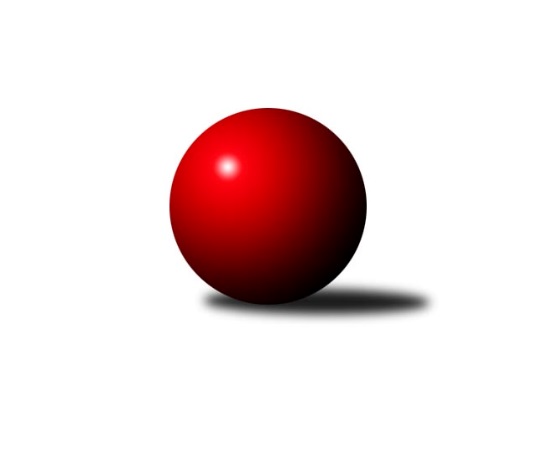 Č.13Ročník 2023/2024	20.1.2024Nejlepšího výkonu v tomto kole: 3376 dosáhlo družstvo: KK Slavoj Praha B3. KLM A 2023/2024Výsledky 13. kolaSouhrnný přehled výsledků:TJ Kovohutě Příbram 	- TJ Sokol Duchcov B	2:6	3089:3216	9.0:15.0	20.1.SK Škoda VS Plzeň 	- CB Dobřany B	6:2	3264:3148	15.0:9.0	20.1.TJ Sokol Údlice	- TJ Lokomotiva Ústí n. L. 	5:3	3351:3277	14.0:10.0	20.1.Kuželky Jiskra Hazlov 	- Kuželky Holýšov	7:1	3267:3179	16.0:8.0	20.1.TJ Teplice Letná	- Kuželky Aš	5:3	3182:3138	14.0:10.0	20.1.KK Slavoj Praha B	- TJ Elektrárny Kadaň	6:2	3376:3336	12.0:12.0	20.1.Tabulka družstev:	1.	TJ Teplice Letná	13	10	1	2	69.0 : 35.0 	179.5 : 132.5 	 3318	21	2.	SK Škoda VS Plzeň	13	10	0	3	69.0 : 35.0 	180.0 : 132.0 	 3309	20	3.	TJ Sokol Údlice	13	9	0	4	63.0 : 41.0 	176.5 : 135.5 	 3273	18	4.	Kuželky Jiskra Hazlov	13	8	0	5	63.5 : 40.5 	175.5 : 136.5 	 3267	16	5.	TJ Sokol Duchcov B	13	8	0	5	61.0 : 43.0 	168.5 : 143.5 	 3305	16	6.	Kuželky Holýšov	13	7	0	6	52.5 : 51.5 	159.0 : 153.0 	 3250	14	7.	TJ Lokomotiva Ústí n. L.	13	6	0	7	55.0 : 49.0 	163.0 : 149.0 	 3181	12	8.	TJ Elektrárny Kadaň	13	6	0	7	50.0 : 54.0 	157.0 : 155.0 	 3265	12	9.	KK Slavoj Praha B	13	5	0	8	42.0 : 62.0 	126.0 : 186.0 	 3155	10	10.	TJ Kovohutě Příbram	13	3	2	8	41.0 : 63.0 	142.5 : 169.5 	 3241	8	11.	CB Dobřany B	13	3	1	9	32.0 : 72.0 	126.0 : 186.0 	 3181	7	12.	Kuželky Aš	13	1	0	12	26.0 : 78.0 	118.5 : 193.5 	 3118	2Podrobné výsledky kola:	 TJ Kovohutě Příbram 	3089	2:6	3216	TJ Sokol Duchcov B	Tomáš Číž	118 	 121 	 129 	133	501 	 1:3 	 585 	 156	160 	 140	129	Milan Stránský	David Hošek	136 	 128 	 143 	123	530 	 1:3 	 558 	 127	138 	 145	148	Jiří Zemánek	Zdeněk Haas	124 	 117 	 141 	147	529 	 3:1 	 495 	 115	146 	 115	119	Jiří Semelka	Petr Polák	135 	 148 	 152 	136	571 	 4:0 	 517 	 131	139 	 114	133	František Kopecký	Luboš Řezáč	132 	 127 	 116 	114	489 	 0:4 	 532 	 143	130 	 122	137	Matěj Novák	Josef Hůda	109 	 125 	 110 	125	469 	 0:4 	 529 	 119	150 	 131	129	Miloš Civínrozhodčí: Hendl OldřichNejlepší výkon utkání: 585 - Milan Stránský	 SK Škoda VS Plzeň 	3264	6:2	3148	CB Dobřany B	Pavel Říhánek	135 	 142 	 130 	143	550 	 1:3 	 574 	 142	155 	 142	135	Martin Provazník	Milan Vicher	148 	 144 	 147 	140	579 	 3:1 	 536 	 125	127 	 138	146	Dominik Novotný	Miloš Černohorský	120 	 130 	 142 	147	539 	 3:1 	 524 	 113	121 	 144	146	Milan Vrabec	Zdeněk Weigl	113 	 158 	 138 	130	539 	 3:1 	 501 	 127	120 	 137	117	Milan Findejs	Jan Vacikar	140 	 142 	 153 	120	555 	 3:1 	 476 	 125	113 	 110	128	Jan Koubský	Petr Svoboda	128 	 131 	 133 	110	502 	 2:2 	 537 	 130	124 	 132	151	Roman Lipchavskýrozhodčí: Jakub KováříkNejlepší výkon utkání: 579 - Milan Vicher	 TJ Sokol Údlice	3351	5:3	3277	TJ Lokomotiva Ústí n. L. 	Jaroslav Verner	163 	 142 	 161 	154	620 	 4:0 	 557 	 147	133 	 133	144	Miroslav Wedlich	Petr Mako	122 	 141 	 137 	145	545 	 2:2 	 549 	 146	143 	 128	132	Josef Málek	Oldřich Fadrhons	108 	 145 	 135 	128	516 	 1:3 	 551 	 135	148 	 127	141	Milan Grejtovský	Vladimír Hurník	129 	 128 	 131 	139	527 	 1:3 	 543 	 137	118 	 140	148	Tomáš Zahálka	Karel Valeš	139 	 137 	 151 	152	579 	 3:1 	 552 	 146	128 	 135	143	Tomáš Vrána	Stanislav Šmíd ml.	155 	 132 	 153 	124	564 	 3:1 	 525 	 131	126 	 140	128	Petr Málekrozhodčí: Michaela ŠuterováNejlepší výkon utkání: 620 - Jaroslav Verner	 Kuželky Jiskra Hazlov 	3267	7:1	3179	Kuželky Holýšov	Dominik Wittwar	117 	 137 	 164 	142	560 	 3:1 	 542 	 137	129 	 141	135	Viktor Šlajer	Ondřej Bína	130 	 138 	 158 	136	562 	 2:2 	 550 	 153	142 	 122	133	Martin Šlajer	Milan Fanta	126 	 113 	 147 	143	529 	 3:1 	 529 	 120	141 	 126	142	Tomáš Lukeš	David Repčík	152 	 142 	 122 	140	556 	 2:2 	 560 	 143	141 	 131	145	Jiří Šlajer	Pavel Repčík	126 	 131 	 140 	144	541 	 3:1 	 488 	 123	135 	 110	120	Jan Myslík	Miroslav Repčík	142 	 139 	 113 	125	519 	 3:1 	 510 	 141	130 	 112	127	Jan Laksarrozhodčí: Norbert SchneiderNejlepší výkon utkání: 562 - Ondřej Bína	 TJ Teplice Letná	3182	5:3	3138	Kuželky Aš	Jan Hybš	133 	 135 	 131 	131	530 	 4:0 	 505 	 132	117 	 127	129	Karel Stehlík	Jan Filip	146 	 132 	 129 	124	531 	 1.5:2.5 	 544 	 145	136 	 139	124	Jaroslav Solín	Petr Fabian	126 	 133 	 133 	137	529 	 1:3 	 533 	 139	139 	 117	138	František Mazák st.	Jan Salajka	127 	 121 	 143 	126	517 	 3:1 	 475 	 114	122 	 122	117	Vladimír Míšanek	Josef Šálek	149 	 138 	 134 	133	554 	 2.5:1.5 	 540 	 139	133 	 135	133	František Mazák ml.	Alexandr Trpišovský	104 	 134 	 144 	139	521 	 2:2 	 541 	 141	149 	 131	120	Radek Duhairozhodčí: Sabina FormánkováNejlepší výkon utkání: 554 - Josef Šálek	 KK Slavoj Praha B	3376	6:2	3336	TJ Elektrárny Kadaň	Jindřich Valo	159 	 141 	 142 	129	571 	 3:1 	 541 	 132	135 	 147	127	Marcel Lukáš	Lukáš Janko *1	143 	 127 	 121 	135	526 	 1:3 	 555 	 131	134 	 135	155	Karel Bučko	Petr Pavlík	155 	 141 	 153 	131	580 	 2:2 	 550 	 130	149 	 135	136	Daniel Lukáš	Michal Koubek	137 	 149 	 155 	152	593 	 2:2 	 592 	 132	161 	 142	157	Patrik Lojda	Josef Dvořák	130 	 149 	 140 	146	565 	 1:3 	 583 	 137	131 	 145	170	Michal Dvořák	František Rusin	123 	 133 	 154 	131	541 	 3:1 	 515 	 114	150 	 126	125	Zdeněk Hošekrozhodčí: Jiří Novotnýstřídání: *1 od 91. hodu Aleš KrálNejlepší výkon utkání: 593 - Michal KoubekPořadí jednotlivců:	jméno hráče	družstvo	celkem	plné	dorážka	chyby	poměr kuž.	Maximum	1.	Miloš Civín 	TJ Sokol Duchcov B	576.20	375.6	200.6	3.4	5/6	(610)	2.	Dominik Wittwar 	Kuželky Jiskra Hazlov 	574.90	376.0	198.9	2.9	8/8	(639)	3.	Lukáš Hanzlík 	TJ Teplice Letná	573.05	375.2	197.9	3.3	6/7	(601)	4.	Milan Vicher 	SK Škoda VS Plzeň 	565.02	370.2	194.8	3.0	7/7	(614)	5.	Petr Svoboda 	SK Škoda VS Plzeň 	564.93	380.4	184.5	4.6	7/7	(626)	6.	David Hošek 	TJ Kovohutě Příbram 	564.88	372.3	192.6	2.2	7/7	(595)	7.	Pavel Repčík 	Kuželky Jiskra Hazlov 	563.43	382.5	180.9	4.3	7/8	(615)	8.	Jindřich Valo 	KK Slavoj Praha B	561.29	368.9	192.4	3.7	7/8	(589)	9.	Vladimír Hurník 	TJ Sokol Údlice	560.29	378.8	181.5	4.1	6/8	(586)	10.	Petr Kubita 	TJ Sokol Duchcov B	559.87	370.2	189.6	4.8	5/6	(599)	11.	Michal Dvořák 	TJ Elektrárny Kadaň	559.12	383.4	175.7	5.0	7/7	(607)	12.	Karel Valeš 	TJ Sokol Údlice	559.08	369.6	189.5	4.0	8/8	(595)	13.	Josef Šálek 	TJ Teplice Letná	557.62	367.4	190.2	3.3	7/7	(598)	14.	Jan Hybš 	TJ Teplice Letná	557.50	370.6	186.9	5.4	6/7	(598)	15.	Radek Duhai 	Kuželky Aš	555.40	375.2	180.2	5.7	7/7	(593)	16.	Karel Bučko 	TJ Elektrárny Kadaň	555.35	371.5	183.9	3.8	7/7	(601)	17.	Martin Šlajer 	Kuželky Holýšov	554.04	377.6	176.4	6.5	7/7	(597)	18.	Jan Vacikar 	SK Škoda VS Plzeň 	553.81	373.3	180.5	5.3	7/7	(598)	19.	Jan Filip 	TJ Teplice Letná	553.15	372.4	180.7	4.7	6/7	(598)	20.	Josef Hůda 	TJ Kovohutě Příbram 	552.24	370.9	181.3	5.2	5/7	(568)	21.	Patrik Lojda 	TJ Elektrárny Kadaň	551.38	371.1	180.3	4.3	6/7	(592)	22.	Stanislav Šmíd  ml.	TJ Sokol Údlice	551.20	365.7	185.6	3.3	8/8	(591)	23.	Pavel Říhánek 	SK Škoda VS Plzeň 	551.14	370.9	180.2	5.3	7/7	(579)	24.	Petr Fabian 	TJ Teplice Letná	550.86	377.0	173.9	5.2	6/7	(579)	25.	Zdeněk Haas 	TJ Kovohutě Příbram 	550.46	381.9	168.6	8.1	7/7	(582)	26.	Miloš Černohorský 	SK Škoda VS Plzeň 	549.30	370.1	179.2	4.7	6/7	(581)	27.	Alexandr Trpišovský 	TJ Teplice Letná	548.33	372.2	176.2	4.0	6/7	(592)	28.	Jiří Šlajer 	Kuželky Holýšov	548.00	370.3	177.7	6.2	6/7	(603)	29.	Miroslav Repčík 	Kuželky Jiskra Hazlov 	547.63	363.4	184.3	4.0	8/8	(605)	30.	Milan Grejtovský 	TJ Lokomotiva Ústí n. L. 	547.43	366.5	181.0	3.2	7/7	(602)	31.	František Kopecký 	TJ Sokol Duchcov B	546.19	374.5	171.7	5.5	6/6	(598)	32.	Josef Málek 	TJ Lokomotiva Ústí n. L. 	545.98	367.1	178.9	5.5	7/7	(570)	33.	Jan Myslík 	Kuželky Holýšov	545.86	364.4	181.4	5.4	6/7	(624)	34.	Martin Vršan 	TJ Sokol Údlice	545.54	370.0	175.6	4.7	7/8	(598)	35.	Daniel Lukáš 	TJ Elektrárny Kadaň	545.47	373.1	172.4	5.8	6/7	(594)	36.	Oldřich Fadrhons 	TJ Sokol Údlice	543.61	365.6	178.0	6.9	6/8	(602)	37.	Michael Martínek 	Kuželky Holýšov	543.45	359.2	184.3	6.7	5/7	(583)	38.	Tomáš Zahálka 	TJ Lokomotiva Ústí n. L. 	543.40	358.7	184.7	5.5	7/7	(587)	39.	Marcel Lukáš 	TJ Elektrárny Kadaň	543.33	362.4	180.9	4.9	7/7	(582)	40.	Luboš Řezáč 	TJ Kovohutě Příbram 	543.17	356.5	186.7	4.5	6/7	(586)	41.	Jan Koubský 	CB Dobřany B	542.84	365.1	177.8	5.9	7/7	(601)	42.	Milan Vrabec 	CB Dobřany B	542.40	362.6	179.8	5.6	5/7	(587)	43.	Michal Láska 	TJ Sokol Duchcov B	542.20	372.6	169.6	7.8	5/6	(566)	44.	Jiří Vokurka 	TJ Kovohutě Příbram 	542.17	365.2	176.9	5.8	6/7	(578)	45.	Dominik Novotný 	CB Dobřany B	541.10	361.2	179.9	5.5	7/7	(621)	46.	Viktor Šlajer 	Kuželky Holýšov	538.25	369.9	168.4	6.4	5/7	(582)	47.	Jan Laksar 	Kuželky Holýšov	536.82	362.8	174.0	4.2	7/7	(581)	48.	David Repčík 	Kuželky Jiskra Hazlov 	535.90	365.8	170.1	6.6	8/8	(578)	49.	Jaroslav Solín 	Kuželky Aš	535.88	374.3	161.5	6.7	6/7	(576)	50.	Milan Findejs 	CB Dobřany B	534.63	364.8	169.8	6.3	7/7	(583)	51.	Tomáš Lukeš 	Kuželky Holýšov	534.14	364.6	169.6	5.1	6/7	(570)	52.	Zdeněk Kandl 	TJ Sokol Duchcov B	534.00	357.0	177.1	5.0	4/6	(549)	53.	Jiří Semelka 	TJ Sokol Duchcov B	533.70	370.0	163.8	7.3	5/6	(591)	54.	Jan Salajka 	TJ Teplice Letná	529.90	371.7	158.3	9.2	5/7	(545)	55.	Miroslav Wedlich 	TJ Lokomotiva Ústí n. L. 	528.00	361.6	166.4	7.7	6/7	(584)	56.	František Mazák  ml.	Kuželky Aš	524.27	360.1	164.1	7.9	5/7	(566)	57.	Roman Lipchavský 	CB Dobřany B	522.19	355.6	166.6	8.9	6/7	(567)	58.	Petr Polák 	TJ Kovohutě Příbram 	519.76	355.0	164.8	7.6	6/7	(574)	59.	František Mazák  st.	Kuželky Aš	519.69	367.6	152.0	11.0	7/7	(551)	60.	Čeněk Zachař 	KK Slavoj Praha B	516.88	357.8	159.1	8.6	8/8	(556)	61.	Jakub Kovářík 	SK Škoda VS Plzeň 	514.30	346.9	167.5	8.5	5/7	(566)	62.	Milan Šimek 	CB Dobřany B	513.43	356.2	157.2	9.4	5/7	(566)	63.	Tomáš Číž 	TJ Kovohutě Příbram 	508.16	356.1	152.0	8.9	5/7	(565)	64.	Karel Balliš 	KK Slavoj Praha B	502.17	349.6	152.6	7.7	7/8	(551)	65.	Aleš Král 	KK Slavoj Praha B	499.11	350.4	148.8	8.0	7/8	(570)	66.	Vladimír Míšanek 	Kuželky Aš	478.89	332.7	146.2	12.5	6/7	(513)		Milan Stránský 	TJ Sokol Duchcov B	619.00	401.5	217.5	1.5	2/6	(653)		Evžen Valtr 	KK Slavoj Praha B	590.00	386.0	204.0	2.0	1/8	(590)		Josef Dvořák 	KK Slavoj Praha B	587.63	380.4	207.2	2.8	4/8	(604)		David Horák 	TJ Sokol Duchcov B	582.63	380.0	202.6	2.0	2/6	(641)		Petr Pavlík 	KK Slavoj Praha B	580.00	385.0	195.0	3.0	1/8	(580)		Jaroslav Verner 	TJ Sokol Údlice	580.00	388.2	191.8	3.8	2/8	(620)		Michal Koubek 	KK Slavoj Praha B	577.00	378.5	198.5	2.0	2/8	(593)		Lukáš Jaroš 	SK Škoda VS Plzeň 	576.00	354.0	222.0	5.0	1/7	(576)		Zdeněk Ransdorf 	TJ Sokol Duchcov B	572.00	373.0	199.0	3.0	1/6	(572)		Martin Provazník 	CB Dobřany B	571.50	380.3	191.3	4.8	2/7	(582)		Lukáš Janko 	KK Slavoj Praha B	569.50	368.5	201.0	2.5	1/8	(575)		Václav Mašek 	Kuželky Aš	565.00	367.0	198.0	6.0	1/7	(565)		Matěj Novák 	TJ Sokol Duchcov B	564.50	364.5	200.0	2.5	2/6	(597)		František Rusin 	KK Slavoj Praha B	560.00	372.0	188.0	7.0	2/8	(579)		Eugen Škurla 	TJ Lokomotiva Ústí n. L. 	557.38	382.4	175.0	5.3	2/7	(590)		Jiří Zemánek 	TJ Sokol Duchcov B	556.67	372.2	184.5	2.8	3/6	(563)		Ondřej Bína 	Kuželky Jiskra Hazlov 	552.85	374.1	178.8	4.8	5/8	(564)		Vít Veselý 	Kuželky Aš	551.20	369.7	181.5	4.1	2/7	(594)		Jiří Müller 	TJ Sokol Duchcov B	545.50	362.5	183.0	7.0	1/6	(553)		Pavel Repčík 	Kuželky Jiskra Hazlov 	545.25	379.0	166.3	8.3	4/8	(555)		Zdeněk Weigl 	SK Škoda VS Plzeň 	541.50	371.0	170.5	9.0	2/7	(544)		Milan Fanta 	Kuželky Jiskra Hazlov 	537.75	365.3	172.5	5.8	4/8	(586)		Dominik Kopčík 	Kuželky Aš	537.00	362.0	175.0	9.0	1/7	(537)		Zdeněk Rauner 	TJ Lokomotiva Ústí n. L. 	535.00	360.0	175.0	4.0	1/7	(535)		Martin Zahálka  st.	TJ Lokomotiva Ústí n. L. 	535.00	370.0	165.0	9.0	1/7	(535)		Václav Vieweg 	Kuželky Aš	534.00	369.0	165.0	10.0	1/7	(534)		Anton Stašák 	KK Slavoj Praha B	530.00	352.0	178.0	9.0	1/8	(530)		Josef Matoušek 	TJ Lokomotiva Ústí n. L. 	530.00	375.0	155.0	6.0	1/7	(530)		Petr Mako 	TJ Sokol Údlice	528.73	351.7	177.0	8.3	5/8	(607)		Jiří Šípek 	TJ Lokomotiva Ústí n. L. 	526.75	363.0	163.8	8.4	2/7	(553)		Jan Ambra 	TJ Elektrárny Kadaň	525.13	353.4	171.8	9.4	4/7	(550)		Petr Málek 	TJ Lokomotiva Ústí n. L. 	523.00	344.0	179.0	5.5	2/7	(525)		Jan Hák 	TJ Sokol Údlice	522.63	364.1	158.5	9.0	4/8	(561)		František Dobiáš 	TJ Sokol Údlice	522.00	361.2	160.8	7.2	5/8	(539)		Karel Uxa 	SK Škoda VS Plzeň 	521.67	366.7	155.0	10.0	3/7	(529)		Tomáš Vrána 	TJ Lokomotiva Ústí n. L. 	520.25	364.6	155.7	7.8	4/7	(581)		Michal Tuček 	Kuželky Jiskra Hazlov 	517.50	351.5	166.0	7.0	2/8	(523)		Antonín Onderka 	TJ Elektrárny Kadaň	517.00	376.0	141.0	10.0	1/7	(517)		Jiří Kašpar 	KK Slavoj Praha B	516.00	377.0	139.0	11.0	1/8	(516)		Karel Kratochvíl 	TJ Sokol Duchcov B	515.00	341.0	174.0	7.0	1/6	(515)		Zdeněk Hošek 	TJ Elektrárny Kadaň	515.00	369.0	146.0	12.0	1/7	(515)		Petr Dvořák 	TJ Elektrárny Kadaň	514.00	355.4	158.6	10.0	2/7	(546)		Miroslav Bubeník 	KK Slavoj Praha B	509.50	358.0	151.5	9.0	1/8	(515)		Petr Sedláček 	KK Slavoj Praha B	509.00	357.0	152.0	8.0	1/8	(509)		Daniel Kulhánek 	KK Slavoj Praha B	507.17	351.8	155.3	9.0	2/8	(548)		Roman Hrdlička 	KK Slavoj Praha B	503.50	356.0	147.5	12.5	2/8	(514)		Karel Stehlík 	Kuželky Aš	501.50	358.0	143.5	10.0	2/7	(505)		Josef Fišer 	CB Dobřany B	501.33	350.7	150.7	11.0	3/7	(539)		Zdeněk Eichler 	CB Dobřany B	494.00	344.0	150.0	12.0	2/7	(524)		Jiří Hendrych 	KK Slavoj Praha B	490.47	352.1	138.4	15.5	5/8	(527)		Radovan Duhai 	Kuželky Aš	488.00	331.0	157.0	10.0	1/7	(488)		Dalibor Dařílek 	TJ Lokomotiva Ústí n. L. 	484.00	335.0	149.0	10.0	1/7	(484)		Vojtěch Mazák 	Kuželky Aš	473.88	339.1	134.8	16.6	4/7	(495)		Jaroslav Vorlický 	TJ Lokomotiva Ústí n. L. 	470.25	334.3	136.0	12.8	4/7	(483)		Filip Střeska 	Kuželky Jiskra Hazlov 	468.38	331.1	137.3	13.9	4/8	(499)Sportovně technické informace:Starty náhradníků:registrační číslo	jméno a příjmení 	datum startu 	družstvo	číslo startu22822	Zdeněk Weigl	20.01.2024	SK Škoda VS Plzeň 	2x11232	Zdeněk Hošek	20.01.2024	TJ Elektrárny Kadaň	1x26434	Karel Stehlík	20.01.2024	Kuželky Aš	1x
Hráči dopsaní na soupisku:registrační číslo	jméno a příjmení 	datum startu 	družstvo	Program dalšího kola:14. kolo3.2.2024	so	10:00	TJ Elektrárny Kadaň - TJ Sokol Duchcov B	3.2.2024	so	10:00	CB Dobřany B - Kuželky Jiskra Hazlov 	3.2.2024	so	10:00	Kuželky Holýšov - TJ Teplice Letná	3.2.2024	so	10:00	TJ Sokol Údlice - TJ Kovohutě Příbram 	3.2.2024	so	10:00	Kuželky Aš - KK Slavoj Praha B	3.2.2024	so	14:00	TJ Lokomotiva Ústí n. L.  - SK Škoda VS Plzeň 	Nejlepší šestka kola - absolutněNejlepší šestka kola - absolutněNejlepší šestka kola - absolutněNejlepší šestka kola - absolutněNejlepší šestka kola - dle průměru kuželenNejlepší šestka kola - dle průměru kuželenNejlepší šestka kola - dle průměru kuželenNejlepší šestka kola - dle průměru kuželenNejlepší šestka kola - dle průměru kuželenPočetJménoNázev týmuVýkonPočetJménoNázev týmuPrůměr (%)Výkon2xJaroslav VernerÚdlice6202xJaroslav VernerÚdlice112.126201xMichal KoubekSlavoj B5932xMilan StránskýDuchcov B111.315852xPatrik LojdaKadaň5921xMichal KoubekSlavoj B108.745932xMilan StránskýDuchcov B5852xPetr PolákPříbram108.645713xMichal DvořákKadaň5831xPatrik LojdaKadaň108.555921xPetr PavlíkSlavoj B5804xMilan VicherŠkoda Plzeň107.97579